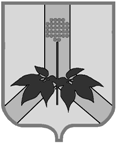 АДМИНИСТРАЦИЯ  ДАЛЬНЕРЕЧЕНСКОГО МУНИЦИПАЛЬНОГО РАЙОНАПОСТАНОВЛЕНИЕ   25 июля 2023  г.                                                 г. Дальнереченск	                                                       № 408-паО внесении изменений в постановление  администрации Дальнереченского муниципального района № 33-па от 21.01.2020 г. «Об утверждении Положения о жилищной комиссии администрации Дальнереченского муниципального района»На основании Федерального закона от 06.10.2003 N 131-ФЗ «Об общих принципах организации местного самоуправления в Российской Федерации»,  Жилищного кодекса Российской Федерации, Устава Дальнереченского муниципального района, в связи с кадровыми изменениями, администрация Дальнереченского муниципального районаПОСТАНОВЛЯЕТ:Внести в постановление администрации Дальнереченского муниципального района № 33-па от 21.01.2020 г. «Об утверждении Положения о жилищной комиссии администрации Дальнереченского муниципального района»  следующие изменения:1.1. Приложение № 2 «Состав жилищной комиссии администрации Дальнереченского муниципального района» изложить в редакции приложения к настоящему постановлению.2.  Отделу по работе с территориями и делопроизводству администрации Дальнереченского муниципального района разместить настоящее постановление в информационно-телекоммуникационной сети Интернет на официальном сайте администрации Дальнереченского муниципального района.3.  Контроль  за исполнением постановления возложить на заместителя главы администрации Дальнереченского муниципального района А.Г. Попова.4.  Настоящее постановление вступает в силу со дня его официального опубликования.Глава Дальнереченского                       муниципального района                                                                           В.С. ДерновПриложение к постановлению администрацииДальнереченского муниципального районаот 25.07.2023г. №  408-паСостав жилищной комиссии администрации Дальнереченского муниципального районаПопов Адександр Григорьевичзаместитель главы администрации Дальнереченского муниципального района, председатель комиссии;Родионов Валерий Леьнидовичначальник отдела градостроительства, архитектуры и ЖКХ администрации Дальнереченского муниципального района,  заместитель председателя комиссии;Каурова Светлана Леонидовнаглавный специалист 1 разряда отдела архитектуры, градостроительства и ЖКХ администрации Дальнереченского муниципального района, секретарь комиссии;Члены  комиссии:Шестернин Евгений Алексеевичначальник юридического отдела администрации Дальнереченского муниципального районаШелудько Наталья Викторовнаначальник отдела ОУМИ администрации Дальнереченского муниципального района;Анишина Наталья Михайловнаначальник отдела экономики администрации Дальнереченского муниципального района;Марова Елена Александровнаглавный специалист 1 разряда отдела архитектуры, градостроительства и ЖКХ администрации Дальнереченского муниципального района;Представителиадминистрации сельских поселенийпо согласованию.